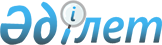 О признании утратившим силу постановления акимата Павлодарской области от 17 июля 2014 года № 241/7 "Об утверждении регламента акимата Павлодарской области"Постановление акимата Павлодарской области от 26 мая 2016 года № 170/4      В соответствии с пунктом 1 статьи 27 Закона Республики Казахстан от 6 апреля 2016 года "О правовых актах" акимат Павлодарской области ПОСТАНОВЛЯЕТ:

      1. Признать утратившим силу постановление акимата Павлодарской области от 17 июля 2014 года № 241/7 "Об утверждении регламента акимата Павлодарской области" (зарегистрировано в Реестре государственной регистрации нормативных правовых актов за № 3978, опубликовано 6 сентября 2014 года в газетах "Звезда Прииртышья", "Сарыарқа самалы").

      2. Государственному учреждению "Аппарат акима Павлодарской области" в установленном законодательством порядке обеспечить:

      в недельный срок направление копии настоящего постановления в территориальный орган юстиции;

      официальное опубликование настоящего постановления в периодических печатных изданиях и в информационно-правовой системе "Әділет";

      размещение настоящего постановления на интернет-ресурсе акимата Павлодарской области. 

      3. Контроль за выполнением настоящего постановления возложить на руководителя аппарата акима области Уразгулова Р.К.


					© 2012. РГП на ПХВ «Институт законодательства и правовой информации Республики Казахстан» Министерства юстиции Республики Казахстан
				
      Аким области

Б. Бакауов
